Circular nº 156/2017 - NPEOsasco, 12 de Abril de 2017.Prezados (as) Gestores (as),Prezados (as) Coordenadores (as) Assunto: Cursos On-Line gratuitos pela UFMG           A Dirigente Regional de Ensino, no uso de suas atribuições, informa que a Universidade Federal de Minas Gerais (UFMG) estará com as inscrições  abertas, até o dia 17 de abril de 2017, para os cursos na modalidade EaD com duração de 10 a 60 horas, envolvendo as seguintes temáticas: educação, ensino a distância, tecnologias e gestão de cursos. Não há pré-requisitos e as vagas serão preenchidas por sorteio público, que será realizado no dia 27 de abril, a partir das 16h, da qual participarão todas as inscrições deferidas.Consulte a lista de cursos, carga horária e cronograma no link do edital: https://www.ufmg.br/ead/wp-content/uploads/Ed-07-2017-1.pdf Para realizar sua inscrição acesse o link do formulário: https://www.ufmg.br/ead/formulario/Edital-007-2017/index.php e selecione a opção “ampla concorrência” para dar prosseguimento à escolha do curso. Para mais informações sobre os cursos ou o processo seletivo entre em contato com a instituição UFMG pelo e-mail mailto:pedagogico@caed.ufmg.br ou pelos telefones (31) 3409-3914 ou (31) 3409-3205.  Notifica-se que a participação é por adesão e que os cursos não são homologados pela EFAP/SEESP, portanto não são válidos para evolução funcional.             Atenciosamente,                                                                Irene Machado Pantelidakis                                                                          RG 17.594.614                                                               Dirigente Regional de Ensino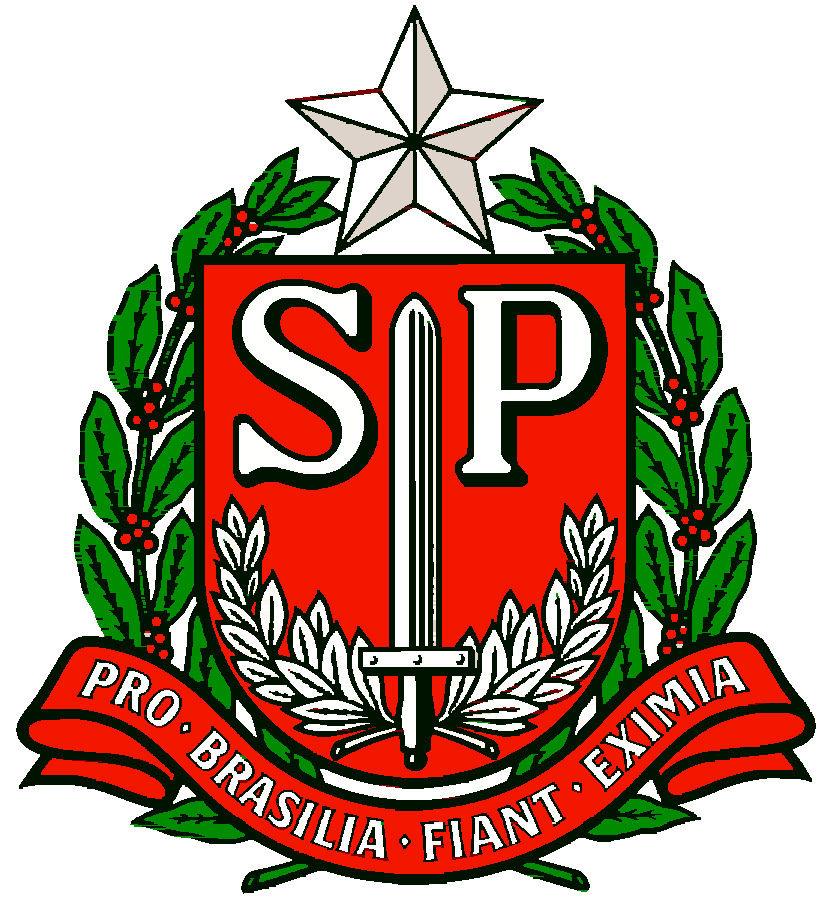 GOVERNO DO ESTADO DE SÃO PAULOSECRETARIA DE ESTADO DA EDUCAÇÃODIRETORIA DE ENSINO DA REGIÃO OSASCONÚCLEO PEDAGÓGICO